ORDINE DEGLI INGEGNERI DELLA PROVINCIA DI AVELLINO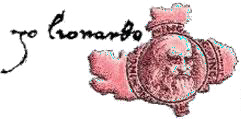 83100 Avellino – Via Ammaturo 100 ex C.da Valle Mecca 36 tel. 0825.36437 fax 0825.780261CONVENZIONI PER FORNITURA CASELLA DI POSTA ELETTRONICA CERTIFICATAservizi	Societa’ Visura	Societa’ ArubaMODULO DI RICHIESTAIo sottoscritto _____________________________________________________________	nr. iscrizione __________________	e-mail ordinaria (campo obbligatorio per l’attivazione) ________________________________________________________, telefono __________________ dichiaro: 	di aderire al servizio proposto da VISURA e mi impegno a pagare la somma di euro 5,50 più IVA.di aderire al servizio base proposto da ARUBA.di aderire al servizio base + opzionale (specificare quale) 	proposto da ARUBA. di non aderire ad alcun servizio avendo gia’ attivato una casella di posta elettronica certificata il cui indirizzo e’: 	, li’  	firma  	costo del servizioeuro 5,50 + IVAgratuitocomposizione della casellanome.cognome@ingegneriavellino.itnome.cognome@ingpec.euspazio casella base1 GB1GBnotifica SMS corrispondenza in entrata non lettaSIa pagamento (euro 9,00 + IVA/anno)casella aperta ad e-mail non certificateSISInumero e-mail inviabili in un annoILLIMITATOILLIMITATOdimensione massima del messaggio30MB50 MBaccesso: webmail / client di posta (outlook, etc.)SI / SISI / SIantivirus / antispamSI / SISI / SIvita dei messaggi in casella2 anni10 annisalvataggio automatico della corrispondenzaSI (1GB)a pagamento (3GB: euro 6,00 + IVA/anno)call centerSISI